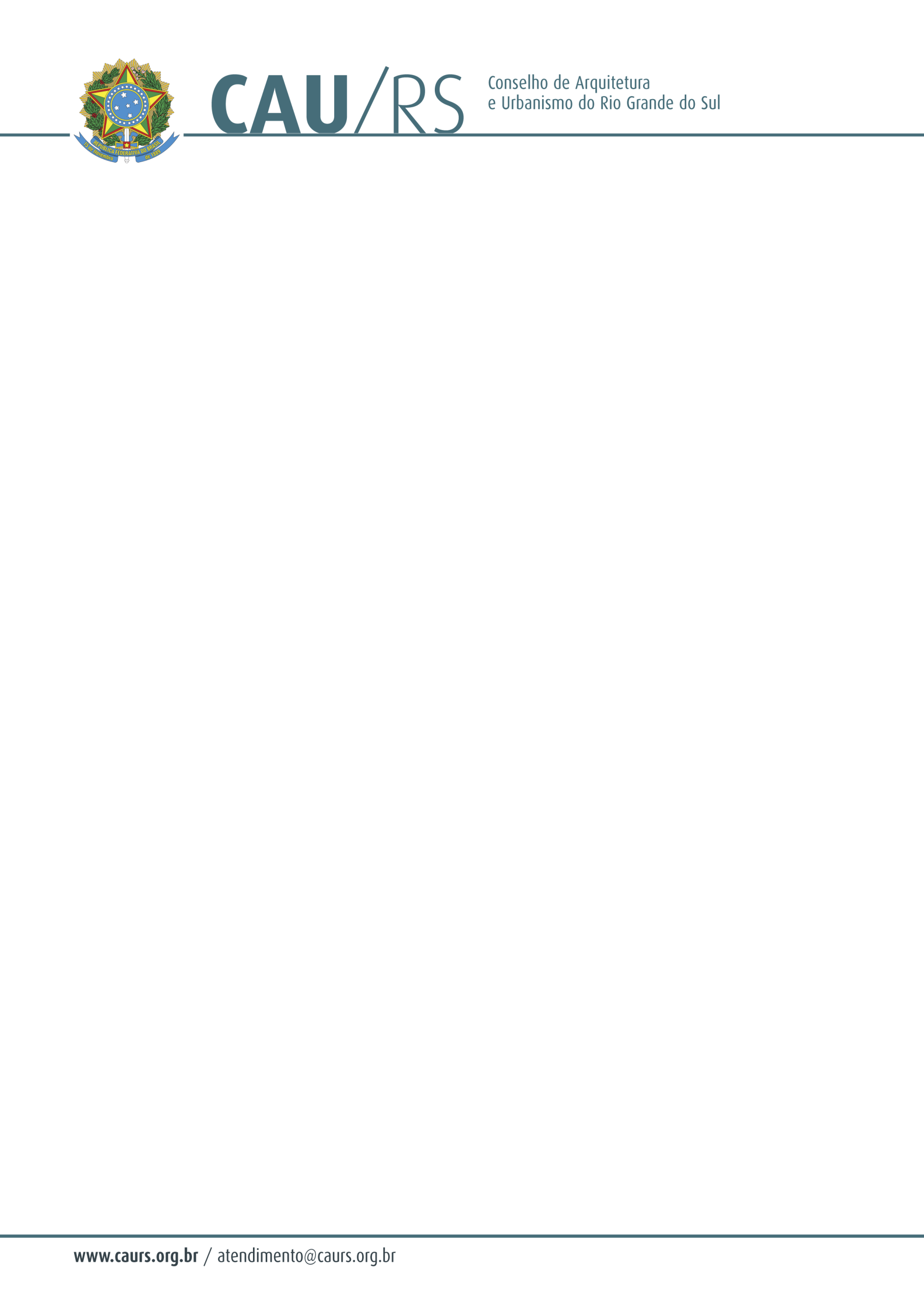 DELIBERAÇÃO DA COMISSÃO DE PLANEJAMENTO E FINANÇAS DO CAU/RSNº 132/2014, DE 10 DE JUNHO DE 2014.Referente à aprovação para a aquisição de dois veículos para o CAU/RS.A Comissão de Planejamento e Finanças do Conselho de Arquitetura e Urbanismo do Rio Grande do Sul, no uso das suas atribuições legais, reuniu-se no dia 10 de junho de 2014 e DELIBEROU pela aquisição de dois veículos por meio de licitação, sendo eles um utilitário para transporte de passageiros e carga, com capacidade para até quinze passageiros e combustível diesel; e o outro um veículo sedan para transporte do Presidente.Fausto Henrique SteffenCoordenador da Comissão de Planejamento e Finanças